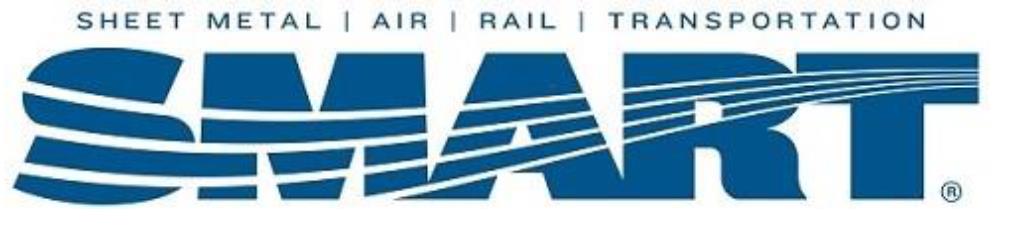 ATTENTION ALL MEMBERSOUR NEXT REGULARLY SCHEDULED MEETING WILL BE SUNDAY, AUGUST 21ST, 2016 AT 10:00 A.M.THE MEETING DATE WAS CHANGED DUE TO THE AVAILABILITY OF THE VFW.OUR REGULARLY SCHEDULED MEETINGS ARE HELD AT THE VFW POST-1397 WHICH IS LOCATED AT 20 PENNSYLVANIA RAILROAD AVE., LINDEN, N.J. 07036.  THE TELEPHONE # IS 908-862-7191.SECRETARY LOCAL #0060MARC F. SUSSMAN